Beskrivelse Yoyo pendel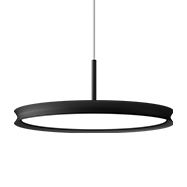 Yoyo Pendel 535 Ø535 mm pendelarmatur, fremstillet i støbt aluminium med parabelformet kant og bølget top. Fås matlakeret (glans 20) i hvid RAL 9010, sort RAL 9005, alu-grå RAL 9006, gul RAL 1032, orange RAL 2003, blågrøn RAL 6004, gråblå RAL 7000.Med opaliseret afskærmning i akryl (PMMA),eller med mikroprismatisk afskærmning uden synlige mønstre. Med kantbelysning og guiding plade for jævnt lys i hele skærmen. Med 3 m hvid eller sort PKAJ ledning.Mål: Ø: 535 mm, H: 50 mm For 26 eller 36 W edge lit LED. Option for dæmpbar driver. Farvetemperatur: 2700, 3000, 4000 K, min 90 Ra, 3 Steps SDCM, option for tunable white.Information: www.focus-lighting.dk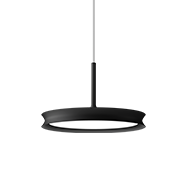 Yoyo Pendel 350Ø350 mm pendelarmatur, fremstillet i støbt aluminium med parabelformet kant og bølget top. Fås matlakeret (glans 20) i hvid RAL 9010, sort RAL 9005, alu-grå RAL 9006, gul RAL 1032, orange RAL 2003, blågrøn RAL 6004, gråblå RAL 7000.Med opaliseret afskærmning i akryl (PMMA),eller med mikroprismatisk afskærmning uden synlige mønstre. Med kantbelysning og guiding plade for jævnt lys i hele skærmen.Med 3 m hvid eller sort PKAJ ledning.Mål: Ø: 350 mm, H: 50 mm For 16 eller 23 W edge lit LED. Option for dæmpbar driver. Farvetemperatur: 2700, 3000, 4000 K, min 90 Ra, 3 Steps SDCM, option for tunable white.Information: www.focus-lighting.dkArmaturet/producenten understøtter den cirkulære økonomi gennem:modulopbygget design, som muliggør reparation og genbrugegen serviceafdeling - tilbyder service på leverede armaturer on site25 års service garanti - både gamle og nye lamper kan repareresTake Back ordning for bedst mulige genbrug af komponenter og materialer